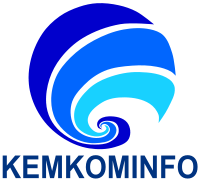   PANITIA PENGADAAN CALON PEGAWAI NEGERI SIPIL KEMENTERIAN KOMUNIKASI DAN INFORMATIKA TAHUN 2014Petunjuk pengisian lembar pertanyaan.Setelah saudara mendownload artikel  ini, kemudian isilah setiap nomer pertanyaan dengan jujur dan sebenar-benarnya.  Jawaban anda ditulis pada bagian bawah setiap pertanyaan, dengan menjadikan awal kalimat yang anda tulis menjadi paragraph baru.Setelah anda melengkapi semua pertanyaan yang ada, periksa kembali jangan ada satupun pertanyaan terlewati.  Harap diperhatikan bahwa pada setiap nomer, bisa terdapat beberapa pertanyaan.  Oleh karenanya baca baik-baik terlebih dulu setiap nomer pertanyaan, jawablah secara berurutan sesuai urutan pertanyaan.Jika semua pertanyaan telah dijawab, cetaklah sebanyak 2 (dua) set, dan dibawa untuk diserahkan kepada masing-masing interviewer yang anda hadapi.Lembar penjelasan ini tidak ikut dicetak.Lembar Isian Peserta Seleksi CPNS KKI 2014.Petunjuk umum :  Jawablah pertanyaan-pertanyaan berikut ini selengkap-lengkapnya, jangan ada yang terlewat.  Kebanyakan pertanyaan-pertanyaan pada tiap nomer pertanyaan lebih dari satu, oleh karenanya jangan sampai ada satu pertanyaan yang tidak terlewatkan.Nama 	 :                                                                                                             ( L / P )Pendidikan:Nomer  tes :Gambarkan tentang capaian prestasi studi yang anda capai dan miliki, dan kesulitan apa yang paling menghambat dalam upaya menyelesaikan studi pada tiap tingkatan.  Jelaskan pula hal-hal yang anda lakukan dalam mengatasi hambatan dalam proses penyelesaian studi tersebut.  Jelaskan bentuk prestasi apa yang  paling anda banggakan selama menempuh pendidikan.  Jelaskan pula posisi nilai tawar (bargaining position) yang anda miliki.Apakah jenjang pendidikan yang anda miliki sekarang sudah anda anggap cukup, atau jenjang pendidikan tertinggi apa yang ingin anda miliki.  Jika anda menginginkan mencapai jenjang pendidikan yang lebih tinggi, hal apa yang ada pada diri saudara yang dapat dijadikan jaminan, juga upaya apa saja yang telah lakukan untuk merealisasikannya.   Perilaku nyata apa saja yang anda lakukan dalam merealisasikannya.Tentunya anda memiliki suatu keinginan atau harapan, dan hal tersebut tentunya tidak lepas dari adanya hambatan dalam merealisasikannya.  Jelaskan tentang upaya-upaya apa saja yang saudara lakukan ketika mendapatkan hal-hal yang menghambat upaya anda dalam mencapai tujuan tersebut.  Langkah-langkah apa saja yang anda ambil dalam menyelesaikan masalah? Apa akibat  dari tindakan tersebut. Bagaimana perasaan anda?Sebutkan sebuah rencana kerja yang pernah anda buat untuk diri sendiri, dan sudah pernah anda jalankan.  Bagaimana cara menyusun rencana kerja tersebut dan bagaimana langkah kerja yang anda susun.  Untuk merealisasikan rencana kerja tersebut, anda melibatkan siapa dan juga berkoordinasi dengan siapa.Anda lebih menyukai berada dalam kerumunan atau diantara orang banyak, atau anda lebih menyukai untuk sendirian.   Jelaskan dengan rinci mengapa anda memilih pilihan tersebut. Apa yang anda akan lakukan ketika anda berada dalam kerumunan orang yang sama sekali tidak ada yang  anda kenal.Dalam kehidupan sehari-hari, tentu anda tidak akan pernah lepas dari friksi atau masalah dengan orang lain, apakah itu kerabat, teman, bahkan orang yang tidak dikenal sekalipun.  Bagaimana anda menghadapi situasi seperti itu?  Apa reaksi anda ketika anda yang dipersalahkan ketika masalah itu muncul.   Apakah perilaku yang dimunculkan pada semua situasi akan sama, jika ya, jelaskan,  jika berbeda, jelaskan juga.  Apakah anda harus meminta bantuan orang lain ketika menghadapi masalah tersebut, jelaskan dengan rinci.Kadang-kadang anda berada di dalam suatu situasi yang tidak menyenangkan, terlalu banyak perasaan yang tidak menyenangkan.  Jelaskan reaksi anda terhadap situasi seperti itu?  Apa yang anda lakukan dalam mengatasi hal tersebut.   Jelaskan pula reaksi awal anda, ketika anda berada dalam situasi itu.Seringkali kita dihadapi pada situasi yang mengharuskan kita bertindak semaksimal mungkin (all out), tentunya tindakan seperti itu akan memunculkan berbagai konsekuensi.  Jelaskan hal yang anda lakukan dalam situasi tersebut di atas.  Jelaskan pula bagaimana cara anda menerima konsekuensi yang terjadi.  Jika konsekuensi yang muncul cenderung merugikan anda pada saat ini, apa yang akan anda lakukan?Setiap pekerjaan tentunya memiliki Pedoman Operasi Baku (POB) atau Standard Operation Procedure (SOP) tersendiri, sesederhana apapun pekerjaan tersebut pasti memiliki hal tersebut.  Ketika anda dihadapkan pada pilihan untuk “melanggar “ POB karena menurut anda hal tersebut dapat meningkatkan efisiensi dari pekerjaan tersebut.  Apa yang akan anda lakukan.  Mengapa anda melakukan pilihan tersebut, sebutkan alasan-alasannya.  Apakah ini memang merupakan gaya anda (risk taker).  Bagaimana tanggapan teman anda terkait dengan pilihan anda tersebut.Bahwa saat kita menghadapi suatu situasi, maka kita harus memberanikan diri untuk mengambil sebuah keputusan dan tidak berlarut-larut untuk menentukan pilihan.  Apa saja hal yang akan lakukan ketika keputusan yang akan diambil ternyata memberikan konsekuensi yang berat,  misalnya : harus berpisah dengan keluarga,  kehilangan kesempatan yang mungkin lebih baik nilainya, jelaskan bagaimana proses keputusan yang akan anda ambil.  Gambarkan bagaimana perasaan-perasaan yang muncul ketika mengambil keputusan tersebut.Ceritakan pengalaman anda ketika ada seseorang meminta anda untuk melakukan sesuatu tindakan yang bertentangan dengan ketentuan/prinsip yang anda yakini?  Tindakan apa yang anda lakukan pada situasi tersebut?  Apa yang menjadi latar belakang tindakan yang anda pilih tersebut?  Jelaskan konsekuensi yang anda terima dari tindajan yang anda ambil tersebut.Apa yang anda lakukan untuk memudahkan pencapaian hasil kerja dan meningkatkan kualitas proses kerja yang ada? Jelaskan alasan mengapa anda melakukan tindakan tersebut.Dalam bekerja atau selama mengikuti perkuliahan dahulu, mengerjakan segala sesuatunya dengan melibatkan orang lain, atau mengoptimalkan kemampuan diri terlebih dulu, dan ketika dirasakan akan adanya bantuan orang lain, barulah hal tersebut dilakukan.  Hal manakah yang dirasakan lebih menyenangkan, dan membantu menyelesaikan pekerjaan?  Jelaskan alasan-alasan mengapa anda memilih pilihan tersebut.Jelaskan apa yang sebenarnya menjadi minat anda dalam bekerja. Bidang pekerjaan manakah yang menjadi tujuan anda bekerja  , jelaskan dengan rinci. Ceritakan apa yang akan dilakukan ketika anda menghadapi pekerjaan baru, yang belum pernah anda lakukan, tindakan apa saja dan apa hasilnya. Sejauh mana anda mengetahui tentang institusi yang anda lamar saat ini. Hal apakah yang membuat anda memilih bekerja pada instusi ini.  Kinerja seperti apa yang menjadi tanggung jawab institusi ini.  Gambarkan lingkup kerja yang menjadi tanggung jawab anda jika anda bekerja pada institusi ini.  Gambarkan dengan detail, kekuatan atau kemampuan apa yang anda miliki, yang membuat anda berbeda dengan orang lain.  Jelaskan pula tentang kualitas proses kerja yang anda miliki selama ini.  Hal spesifik apa yang  anda miliki yang membedakan anda dengan orang lain. Hal apa yang ada dalam diri anda yang membuat anda merasa pantas untuk menjadi bagian dari institusi ini.   